COLEGIO RAMOS MEJIA                                                                                                                                                                                                       MESAS DE FEBRERO 2020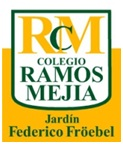 DIEGEP Nº 6558 FIRMA SECRETARIA:                                                                                       FIRMA Y ACLARACIÓN DEL/LA  DOCENTE: FEBRERO20201º A2º A3º A4º A4º C5º A5º C6ºA6º CLUNES178 HS.CS. NATURALESZAJUR/ FERNANDEZ.E8 HS.BIOLOGIAROSA/ FERNANDEZ.P-----------------------------13 HS.P. DEL LENGUAJEFARA/ AGUIRRE8 HS.BIOLOGIAROSA/ FERNANDEZ.P-----------------------------  13 HS.P. DEL LENGUAJEFARA/ AGUIRRE8 HS.SALUD Y ADOLSC.ROSA/FERNANDEZ.P-----------------------------13 HS.LITERATURABONETTI/CANO13 HSTEOPAGLIETA/CALVEYRA8 HS.SALUD Y ADOLESC.FERNANDEZ.E/ZAJUR----------------------------13 HS.POSMODERNIDADCANO/BONETTI8 HS. INFORMATICAMOSESSO/ RAMOS---------------------------  13 HS.GESTION ORGANIZAC.CALVEYRA/ PAGLIETA8 HS.INFORMATICAMOSESSO/ RAMOS----------------------------13 Hs.LITERATURAFARA/ AGUIRRE8 HS.INFORMATICAMOSESSO/ RAMOS-------------------------------8 HS.INFORMATICAMOSESSO/ RAMOS---------------------------MARTES 188 HS.CONST. CIUDAD.BAJEC/RAMOS-----------------------8 HS.GEOGRAFÍARAMOS/BAJEC---------------------13 HS.ED. FISICA POLICARPO/RAMOS8 HS.GEOGRAFÍARAMOS/BAJEC-----------------------------8 HS.MATEMÁTICAURSINO/RODRIGUEZ------------------------------13 HS.GEOGRAFÍARAMOS/POLICARPO8 HS.LITERATURABONETTI/CANO------------------------------13 HS.ED. FISICA POLICARPO/RAMOS8 HS.MATEMATICAURSINO/RODRIGUEZ----------------------------  13 HS.PROB. SOC. Y ESTADOCANO/ FUSARO8 HS.HISTORIARODRIGUEZ/URSINO----------------------------13 HS.PROB. SOC. Y ESTADOCANO/ FUSARO8 HS.TRAB. Y CIUDADANIACANO/ BONETTI------------------------13 HS.PENS. CIENTIFICORAMOS/ POLICARPO8 HS.TRAB. Y CIUDADANIACANO/ BONETTI------------------13 HS.PENS. CIENTIFICORAMOS/ POLICARPO13 HSED. FÍSICAFUSARO/CANOMIERCOLES 198 HS.CS. SOCIALESBAJEC/ FUENTES---------------------------  13 HS.INGLESELIAS/ MILLAN8 HS.HISTORIABAJEC/ FUENTES------------------------------13 HS. CONST. CIUDADANIAGERONAZZO/ VALLES------------------------------13 HS.FÍSICO QUIMICAMILLAN/ ELIAS8 HS.POSMODERNIDADCANO/ GERONAZZO----------------------------13 HS.INT. A LA FISICAZAJUR/ MONTESANO8 HS.HISTORIARODRIGUEZ  L./ RICARDI------------------------------13 HS.INT. A LA FISICAZAJUR/ MONTESANO8 HS.POL. Y CIUDADANIAFUENTES/ BAJEC-----------------------------   13 HS.DERECHOGERONAZZO/ VALLES8 HS.MICRO MACRORICARDI/ RODRIGUEZ------------------------------13 HS.DERECHOGERONAZZO/ VALLES8 HSECON. POLITICARICARDI/ RODRIGUEZ----------------------13 HS.ARTEMONTESANO/ ZAJUR8 HS.ECON. POLITICARICARDI/ RODRIGUEZ---------------------------13 HS.ARTEMONTESANO/ ZAJUR13HS.INGLÉSELIAS/MILLANJUEVES 20---------------------------  13 HS.INFORMATICAMOSESSO/ FRESCA8 HS.INGLESTEJEDA/ ELIAS------------------------------13 HS.INFORMATICAMOSESSO/ FRESCA8 HS.INGLESELIAS/ TEJEDA----------------------------    13 HS.T. CONTABLEFRESCA/ MOSESSO8 HS.HISTORIAGERONAZZO/ MOSESSO-----------------------------13 HS.R. HUMANOSFRESCA/ MOSESSO-----------------------------13 HS.R. HUMANOSFRESCA/ MOSESSONTICXMOSESSO/ FRESCA8 HS.HISTORIAGERONAZZO/ MOSESSO-------------------------- --  8 HSINGLESELIAS/ TEJEDA-----------------------13 HS.GESTION. ORGFRESCA/ MOSESSO--------------------------------------------------------VIERNES 218 HS.ESC. Y ORALIDADBONETTI/ VALLES------------------------13 HS.ED. FISICAPERXACH/ MILLAN8 HS.MATEMATICAMAZZEO/ AGUIRRE---------------------------  13 HS.FIS. QUIMICAMILLAN/ PERXACH8 HS.MATEMATICAMAZZEO/ AGUIRRE13HS.ED.FÍSICAVILLAGRA/ ZACCARDI8 HSSICVALLES/ BONETTI---------------------------13 HS. INGLESTEJEDA/ VALLES13HS.ED.FÍSICAVILLAGRA/ ZACCARDI8 HS.BIOLOGÍAZAJUR/ELIAS---------------------------13 HS.INGLESTEJEDA/ VALLES8 HS.LITERATURABONETTI/ VALLES----------------------------   13 HS.INGLESTEJEDA/ VALLES13 HS.ED. FISICAPERXACH/ MILLAN8 HS.MATEMATICAAGUIRRE/MAZZEO----------------------------   13HS.ED.FÍSICAVILLAGRA/ ZACCARDI8 HSLITERATURABONETTI/ VALLES-------------------------13 HS.INGLESZACCARDI/ VILLAGRA13 HS ED. FISICAVILLAGRA/ ZACCARDI--------------------MIERCOLES268 HS.MATEMÁTICAMAZZEO/MONTESANO----------------------------   8 HS.PRAC.PENSAMIENTOBONETTI/ BAJEC----------------------------   8 HS.HISTORIABAJEC/ BONETTI--------------------------------------------------------   8 HS.TEOVALLES/ RICARDI----------------------------13 HSGEOGRAFIABENEDUCE/ DE LUCA8 HS.SICVALLES/ RICARDI----------------------------8 HS.SICVALLES/ RICARDI--------------------------8 HSPROY. ORGRICARDI/ VALLES-------------------------8 HS.PROY. ORGRICARDI/ VALLES-------------------------13 HS.LITERATURADE LUCA/BENEDUCEJUEVES27------------------------------------------------------------------------------------------------------------------8 HS.GEOGRAFÍARAMOS/ROSLAN----------------------------8 HS.GEOGRAFÍARAMOS/ROSLAN-----------------------------8 HSFILOSOFIAROSLAN/ RAMOS------------------------8 HSFILOSOFIAROSLAN/ RAMOS-------------------------VIERNES288 HS.PRAC.LENG TARRIO/ROSSI13 HS.ED.ARTISTICAMONTESANO/URSINO13 HS.ED.ARTISTICAMONTESANO/URSINO8 HS.CONST. CIUDAD.CANO/ZAJUR13 HS.ED.ARTISTICAMONTESANO/URSINO13HSINFORMÁTICAMOSESSO/CANO8 HSBIOLOGÍAZAJUR/CANO13 HS.NTICXMOSESSO/CANO8 HS.MATEMÁTICAAGUIRRE/VOLPE13 HS.SICVALLES/VINCI8 HS.INT. A LA QUIMICAROSSI/TARRIO13 HSELEMENTOS M Y MVALLES/VINCI8 HSINT. A LA QUIMICAROSSI/TARRIO13 HS.POLIT Y CIUDASD.CANO/MOSESSO8 HSMATEMÁTICAAGUIRRE/VOLPE8 HSMATEMÁTICAAGUIRRE/VOLPEFEBRERO20201º B2º B3º B4º B5º B6º BLUNES 178 HSED. FISICAFERNANDEZ/ ROSA-----------------------------8 HSED. FISICAFERNANDEZ/ ROSA-----------------------------13 HS.P. DEL LENGUAJEBONETTI/ CANO8 HS.GEOGRAFIARAMOS/ MOSESSO---------------------------  ----------------------------13 HS.TEOCALVEYRA/ PAGLIETA----------------------------13 HSSIC PAGLIETA/CALVEYRA8 HS.GEOGRAFIARAMOS/ MOSESSO----------------------------------8 HSED. FISICAFERNANDEZ.P/ ROSA---------------------13 HS.MATEMATICAAGUIRRE/ FARAMARTES 18------------------------------------------------------------------------------------------------------------8 HS.LITERATURABONETTI/CANO------------------------------13 HS.POSMODERNIDADCANO/FUSARO8 HS.LITERATURABONETTI/CANO----------------------------13 HS.PROB. SOC Y ESTADOCANO/FUSARO8 HS.LITERATURABONETTI/CANO-------------------13HS.PEN.CIENTIFICORAMOS/POLICARPOMIERCOLES 198 HS.CS. SOCIALESGERONAZZO /CANO----------------------------- 13 HS.CS. NATURALESZAJUR/ MONTESANO8 HS.HISTORIAGERONAZZO/ CANO------------------------------- 13 HS.C. CIUDADANIAGERONAZZO/ VALLES8 HS.C. CIUDADANIAFUENTES/ BAJEC------------------------------13 HS.FIS. QUIMICAMILLAN/ ELIAS8 HS.HISTORIACANO/ GERONAZZO------------------------------13 HS.INT. A LA FISICAMILLAN/ ELIAS8 HS.POLITICA Y CIUDAD.CAN------------------------------ 13 HS.DERECHOGERONAZZO/ VALLES8 HS.TRAB. Y CIUDADANIACANO/ GERONAZZO---------------------------  JUEVES 208 HS.INGLESELIAS/ TEJEDA--------------------------  13 HS.INFORMATICAMOSESSO/ FRESCA8 HS.INGLESELIAS/ TEJEDA------------------------------13 HS.INFORMATICAMOSESSO/ FRESCA--------------------------  13 HS.INFORMATICAMOSESSO/ FRESCA13 HSTALLER CONTABLEFRESCA/ MOSESSO8 HS.NTICXMOSESSO/ GERONAZZO-----------------------------13 HS.REC. HUMANOSFRESCA/ MOSESSO8 HS.INFORMATICAMOSESSO/ GERONAZZO---------------------------------8HS HISTORIAGERONAZZO/ MOSESSO-----------------------------13 Hs.SICFRESCA/ MOSESSO8 HS.INFORMATICAMOSESSO/ GERONAZZO------------------------------ VIERNES 218 HS.P. DEL LENGUAJEESC. Y ORALIDADBONETTI/ VALLES--------------------------8 HS.BIOLOGIAZAJUR/ ELIAS-------------------------- 13 HS.FIS. QUIMICAMILLAN/ PERXACH8 HS.BIOLOGIAZAJUR/ ELIAS----------------------------   13 HS. INGLESZACCARDI/ VILLAGRA8 HSSALUD Y ADOLESC.ZAJUR/ ELIAS---------------------------   13 HS. INGLESZACCARDI/ VILLAGRA8 HS.ELTOS. MICRO Y M.VALLES/ BONETTI----------------------------   13 HS. INGLESZACCARDI/ VILLAGRA8 HS.PROY. ORGANIZ.VALLES/ BONETTI-----------------------------13 HS. INGLESZACCARDI/ VILLAGRAMIERCOLES268 HS. ED. ARTISTICAMONTESANO/ VARDARO-------------------------------8 HSMATEMATICAVARDARO/ MONTESANO8 HS. ED. ARTISTICAMONTESANO/ VARDARO-----------------------------  13 HSGEOGRAFIABENEDUCE/ DE LUCA8 HS. ED. ARTISTICAMONTESANO/ VARDARO----------------------------   13 HS.P. DEL LENGUAJEDE LUCA/ BENEDUCE----------------------------   ----------------------------   13 HS.GEST. ORGANIZAC.VALLES/RICARDI8 HS.ARTEMONTESANO/ VARDARO-------------------------- 8HSECON. POLITICARICARDI/ VALLESJUEVES27-------------------------------------------------------------------------------------------  8 HSGEOGRAFIARAMOS/ ROSLAN----------------------------  ----------------------------  8HS.FILOSOFIAROSLAN/ RAMOS--------------------------VIERNES288 HS. CONST. CIUDADANIACANO/ZAJUR-------------------------------8 HS.P. PENSAMIENTOCANO/ZAJUR----------------------------------13 HS.MATEMÁTICAVINCI/VALLES8 HS.HISTORIACANO/ZAJUR----------------------------------8 HSED. FISÍCAVOLPE/AGUIRRE-----------------------------------13 HS.MATEMÁTICAVINCI/VALLES8 HSBIOLOGIAZAJUR/CANO-----------------------------------8 HSED. FISÍCAVOLPE/AGUIRRE------------------------------------13 HS.MATEMÁTICAURSINO/ MONTESANO8 HS.INT. A LA QUIMICAROSSI/TARRIO-----------------------------------------8 HSED. FISÍCAVOLPE/AGUIRRE--------------------------------------13 HS.MATEMÁTICAVINCI/VALLES------------------------------------